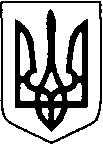 ДЕПУТАТЛуцької районної радиКоляда Василь Васильович45621, Волинська область, Луцький район, с. Буяни, вул. Гагаріна, 1ателефон (+380)663690200вих. № 7від „18” травня 2017 рокуГолові районної радиПриходьку В.В.Голові районної державноїадміністраціїЯрмольському І.П.ДЕПУТАТСЬКИЙ ЗАПИТДо мене як до депутата Луцької районної ради звернулися батьки та колектив Усичівської ЗОШ І-ІІ ст. щодо виділення коштів на добудову до основної будівлі трьох класних кімнат. На даний час навчання проводиться в орендованому приміщенні будинку культури. На думку батьків умови навчання є незадовільними, адже температура повітря в класних кімнатах в зимовий період не відповідає санітарним нормам та немає проточної води і внутрішніх санвузлів. Діти з слабким імунітетом під час зимового періоду мають численні пропуски занять. Минулого року було зроблено реконструкцію котельні потужності якої вистачить для якісного опалення вище вказаних класних кімнат. Звернення батьків з підписами додаєтьсяПрошу посприяти у вирішенні даного питання. Депутат районної ради                                                                          В.В. Коляда